REVIDERM Aktionen Christmas 2022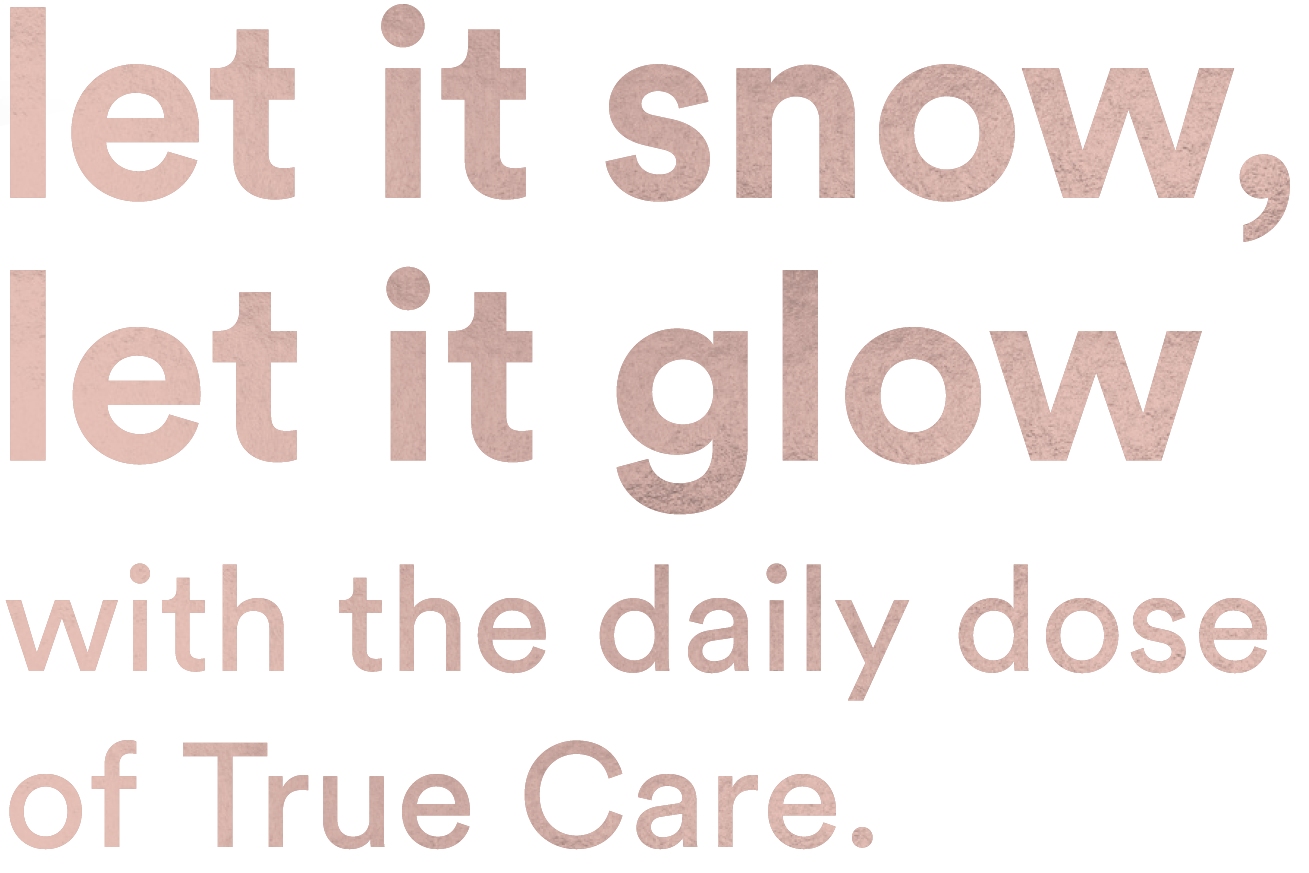 Schönheit schenkenTrotz Kälte, Heizungsluft und Temperaturschwankungen: Unsere großen und kleinen Geschenkideen im Winter-Look lassen Ihre Haut strahlen.REVIDERM Adventskalender – let it snow, let it glowEnthält: 24 Ampullen à 2ml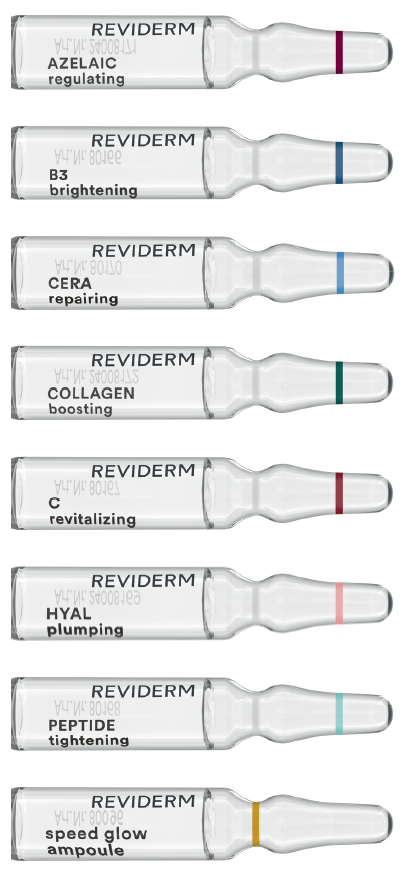 AZELAIC regulating ampoule: Zur Regulation von Rötungen und Entzündungen der HautB3 brightening ampoule: Zur Aufhellung der HautCERA repairing ampoule: Zur Reparatur der HautbarriereCOLLAGEN boosting ampoule: Zur Festigung der HautC revitalizing ampoule: Zur Revitalisierung der HautHYAL plumping ampoule: Zur Steigerung der HautelastizitätPEPTIDE tightening ampoule: Zur Verjüngung und Straffung der Hautspeed glow ampoule: Zur Aktivierung und Belebung der HautIhre VerkaufsargumenteFür jeden Hauttyp gut geeignetEdles Geschenk – für sich selbst oder zum VerschenkenDas edle Design sorgt für das absolute Weihnachts- und WinterfeelingBeauty-Geschenke, verpackt in winterlichem Glanzlet it snow, let it slowargi-syn decontract cream und body nutri rich carelet it snow, let it flowmoist & plump maskAmpullenkugelnAHA refining ampoulespeed lift ampoule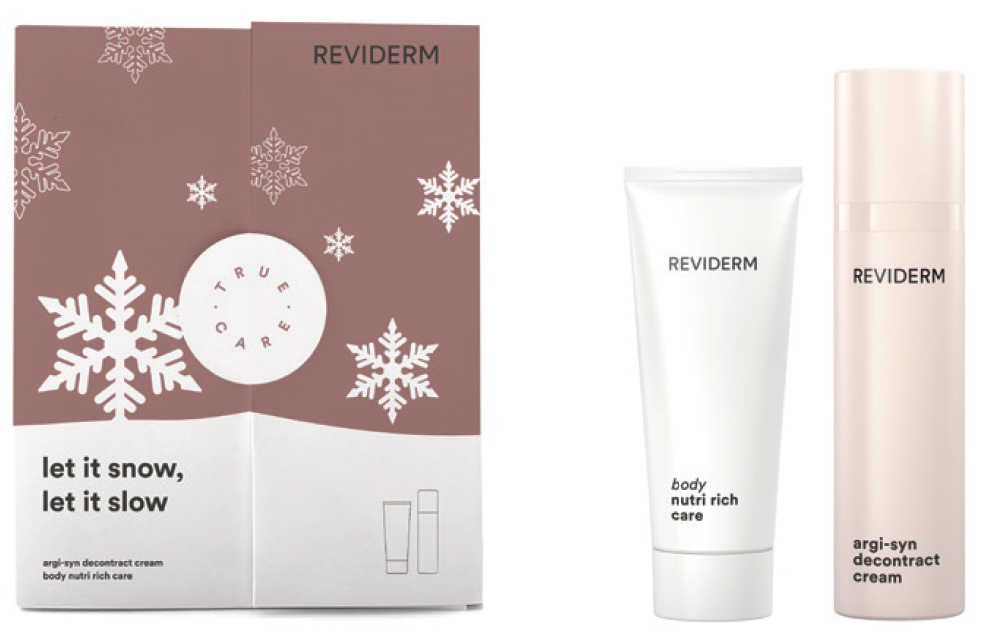 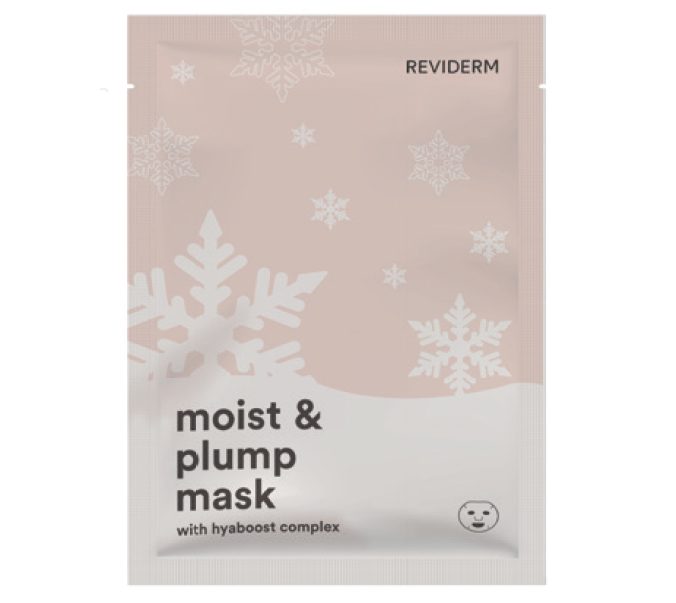 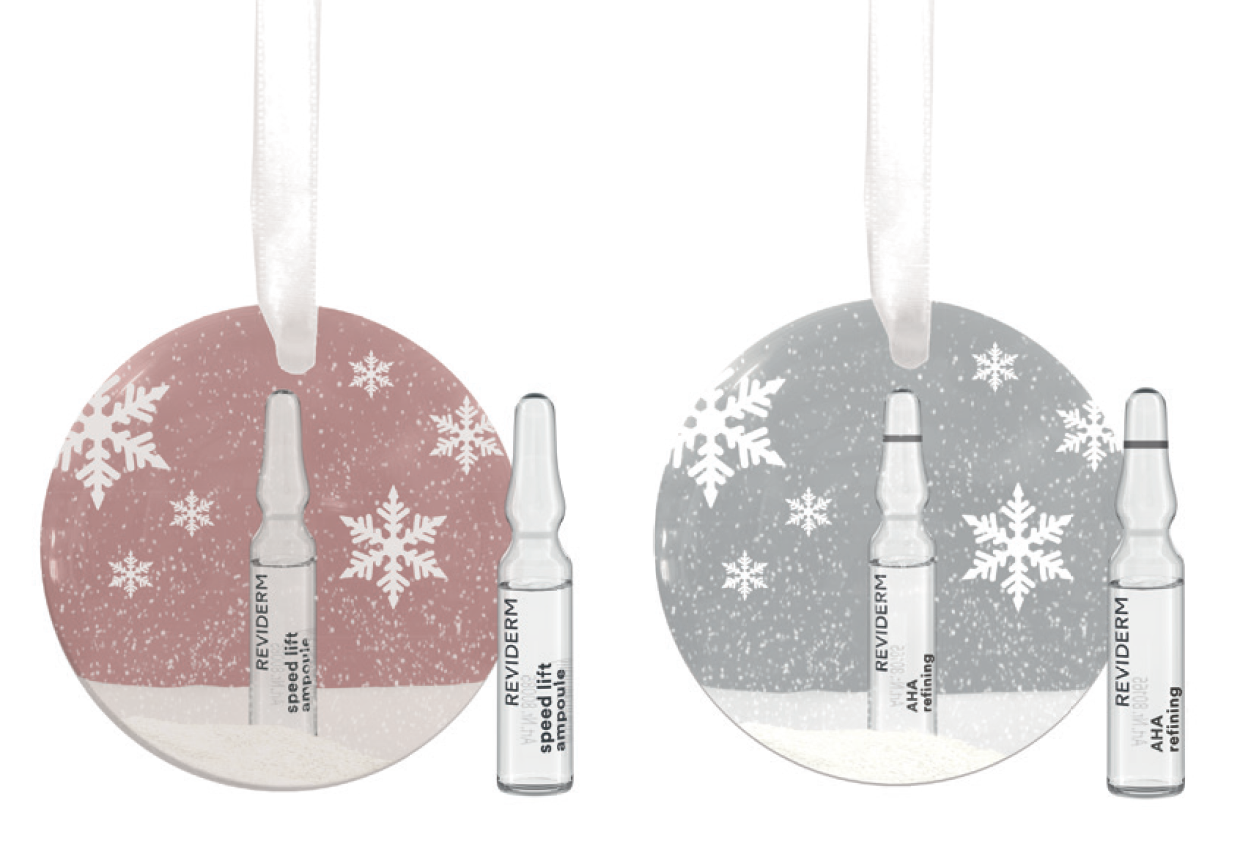 